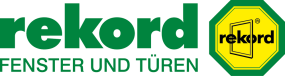 Überschrift:Die neue Oberflächengeneration ist da!AnlaufDer norddeutsche Fenster- und Türenhersteller führt eine neue Oberflächengeneration ein, welche neue Maßstäbe in Sachen Langlebigkeit setzt.Artikeltext:Das Thema Oberfläche von Holzelementen, egal ob Fenster oder Haustüren, ist während der Beratung immer ein Thema. Das Bewusstsein, man müsse alle paar Jahre seine Fenster und Haustüren streichen, um diese länger zu erhalten, ist vermehrt in den Köpfen verankert. Die Firma rekord möchte diesem Glauben mit der neuen Oberfläche „rekord protect“ entgegenwirken. Die einzigartige Kombination aus Oberflächenvorbereitung, neuartiger Grundierung, Zwischen- und Endbeschichtung sowie einer vollautomatischen Verarbeitung bietet eine perfekte Verbindung von Untergrund und Farboberfläche. Der Produktionsprozess verstärkt die Langlebigkeit der Oberfläche immens.Oberfläche wird verstärkt geschützt
Mögliche Oberflächenschäden werden durch die hohe Kratz- und Abriebfestigkeit weitestgehend vermieden. Somit können Wettereinflüsse wie Feuchtigkeit und Sonneneinstrahlung nicht in das Holz eindringen. Die verwendeten Farbschichten sind zudem frei von Schadstoffen und sind daher besonders umweltfreundlich und gesundheitlich unbedenklich. Der Lackiervorgang wird am Produktionsstandort in Dägeling bei Itzehoe durch vollautomatische Roboter durchgeführt und gewährleistet dadurch ein gleichmäßiges Oberflächenergebnis.Schutz speziell für Holzhaustüren
Übrigens, für Holzhaustüren wurde zusätzlich eine optionale Premiumoberfläche eingeführt, der extra für die besonders hohe Beanspruchung der Haustür entwickelt worden ist. Sie ist außerordentlich resistent gegen Handschweiß, Sonnen- und Handcremes sowie handelsübliche und neutrale Reinigungsmittel. Spätestens durch die tägliche Benutzung der Haustür können oftmals Unreinheiten auf der Oberfläche entstehen. Eine Investition die sich lohnen wird – lassen Sie sich überzeugen!Anschrift:
rekord Ausstellung GmbH
Osdorfer Weg 147
22607 Hamburg
Tel.: 0 40 / 85 19 77 90
E-Mail: hamburg@rekord.de
hamburg-west.rekord.deÖffnungszeiten:
Mo. – Fr. 09.00 – 18.00 Uhr
Sa. 10.00 – 13.00 Uhr